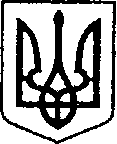 УКРАЇНА ЧЕРНІГІВСЬКА ОБЛАСТЬН І Ж И Н С Ь К А    М І С Ь К А    Р А Д АВ И К О Н А В Ч И Й    К О М І Т Е ТР І Ш Е Н Н Явід  04 листопада 2021 р.              м. Ніжин    			      № 410Про фінансування заходів міської програмирозвитку культури,  мистецтва  і охорони культурної спадщини на 2021 рік		Відповідно до ст. ст. 32, 40, 42, 59  Закону України «Про місцеве самоврядування в Україні», Регламенту виконавчого комітету Ніжинської міської ради VІІІ скликання, затвердженого рішенням Ніжинської міської ради Чернігівської області від 24 грудня 2020 року № 27-4/2020, Указу Президента України № 872/2014 «Про День Гідності та Свободи» від 13.11.2014 року, Указу Президента України «Про День  пам'яті  жертв  голодоморів   та політичних  репресій» від 15 липня 2004 року, Указу Президента України від 30 грудня 2011 року № 1209/2011 «Про Всеукраїнський день працівників   культури   та    майстрів народного  мистецтва», листа директора Ніжинського краєзнавчого музею ім. І. Спаського Дудченка Г.М. від 12.10.2021 р. № 108  та на виконання міської програми розвитку культури, мистецтва і охорони культурної спадщини на 2021, затвердженої рішенням Ніжинської міської ради VІІІ скликання від 24 грудня 2020 року № 3-4/2020 (зі змінами), виконавчий комітет Ніжинської міської ради вирішив:	1. Фінансовому управлінню Ніжинської міської ради /Писаренко Л.В./ профінансувати управління культури і туризму Ніжинської міської ради на  проведення заходів міської програми розвитку культури, мистецтва і охорони культурної спадщини на 2021 року згідно  кошторису (додається). 	2. Начальнику управління культури і туризму Ніжинської міської ради Бассак Т.Ф. забезпечити оприлюднення даного рішення на сайті міської ради протягом п’яти робочих днів з дня його прийняття.  	3. Контроль за виконанням рішення покласти на заступника міського голови з питань діяльності виконавчих органів ради Смагу С.С.Міський голова							Олександр КОДОЛА 				                                                                        Додаток 					         		           до рішення виконавчого комітету 							           від  04 листопада 2021 р. № 410КОШТОРИС   ВИТРАТна проведення заходів міської програми розвитку культури, мистецтва і охорони культурної спадщини на 2021 рік (КПКВ 1014082):		1. Виготовлення монографії з історії окупованого Ніжина (1941-1943 рр.) (медична галузь 1941-1943 років), (100 примірників х 200,00), (КЕКВ 2240) 			         20000,00 грн.		2. Відзначення Дня Гідності та Свободи:		2.1. Придбання квітів для покладання до Пам’ятногознаку «Герої не вмирають» (хризантема 20 шт. х 50,00 грн.), /КЕКВ 2210/									1000,00 грн.		3. Відзначення 88-річниці пам’яті жертв Голодомору:		3.1. Придбання квітів (хризантема 20 шт. х 50,00 грн.) для покладання до підніжжя пам’ятника «Жертвам Голодомору та політичних репресій 1932-1933, 1937-1938» /КЕКВ 2210/        	1000,00 грн.		4. Виготовлення меморіальної дошки з нагоди вшанування Костенка Олександра Петровича, ніжинського історика й краєзнавця, пам’яткознавця, музейника, педагога, викладача Ніжинської вищої школи, ветерана-розвідника часів Другої Світової війни для встановлення на будинку заадресою: вул. Графська, 13 /КЕКВ 2210/ 					2000,00 грн.			5. Відзначення Всеукраїнського дня працівників культури та майстрів народного  мистецтва:		5.1. Придбання квітів (троянда 50 шт. х 60,00), /КЕКВ 2210/								 	3000,00 грн.		5.2. Придбання грамот (50 шт. х 15,00), /КЕКВ 2210/		750,00 грн.		5.3. Придбання сувенірів (20 шт. 500,00 грн.)		         10000,00 грн. 		5.4. Придбання музичних інструментів (тамбурин 1 шт. х 385,00; тріскачка 1 шт. х 320,00; музичний трикутник1 шт. х 280,00; кастаньєти 6 пар х 220,00, пюпітр диригентський 3 шт. х 490,00; пюпітр концертний 2 шт. х 480,00; духова мелодика 1 шт. х 1515,00) для нагородження кращих творчих колективів міста (КЕКВ 2210)					6250,00 грн.										Всього: 44000,00 грн.Заступник міського голови					             Сергій СМАГАПОЯСНЮВАЛЬНА ЗАПИСКАдо проєкту рішення виконавчого комітету Ніжинської міської ради«Про фінансування заходів міської програми розвитку культури, мистецтва і охорони культурної спадщини на 2021 рік»1. Обґрунтування необхідності прийняття акта Проєкт рішення виконавчого комітету Ніжинської міської ради  «Про фінансування заходів міської програми розвитку культури, мистецтва і охорони культурної спадщини на 2021 рік » розроблено відповідно до ст. ст. ст. 32, 40, 42, 59  Закону України «Про місцеве самоврядування в Україні», Регламенту виконавчого комітету Ніжинської міської ради VІІІ скликання, затвердженого рішенням Ніжинської міської ради Чернігівської області від 24 грудня 2020 року № 27-4/2020, Указу Президента України № 872/2014 «Про День Гідності та Свободи» від 13.11.2014 року, Указу Президента України «Про День  пам'яті  жертв  голодоморів   та політичних  репресій» від 15 липня 2004 року, Указу Президента України від 30 грудня 2011 року № 1209/2011 «Про Всеукраїнський день працівників   культури   та    майстрів народного  мистецтва», листа директора Ніжинського краєзнавчого музею ім. І. Спаського Дудченка Г.М. від 12.10.2021 р. № 108  та на виконання міської програми розвитку культури, мистецтва і охорони культурної спадщини на 2021, затвердженої рішенням Ніжинської міської ради VІІІ скликання від 24 грудня 2020 року № 3-4/2020 (зі змінами).2. Загальна характеристика і основні положення проектуПроєктом  рішення передбачено фінансування заходів, що включені до календарного Плану міської програми розвитку культури, мистецтва і охорони культурної спадщини на 2021 рік і відображені у додатку проєкту – Кошторису витрат. 3. Фінансово-економічне обґрунтування Реалізація даного проєкту здійснюється за рахунок виконання  міської програми розвитку культури, мистецтва і охорони культурної спадщини на 2021 рік, затвердженої рішенням Ніжинської міської ради VІІІ скликання від 24 грудня 2020 року № 3-4/2020 (зі змінами).Начальник  управління культури і туризму							Тетяна БАССАК